JAARVERSLAG				       2017				TSV PARK HOEVEN ALGEMEENInleidingIn het jaarverslag van 2017 wordt in hoofdlijnen beschreven, wat er binnen onze vereniging gebeurd is. Het gaat dan over bestuurlijke zaken, over de ontwikkelingen binnen de diverse commissies en daarmee samenhangend over alle activiteiten die dit jaar wederom door een grote groep vrijwilligers is uitgevoerd. Het bestuur is uiteraard enorm dankbaar voor de bijdrage van deze groep actieve vrijwilligers.Bestuurlijke acties én de bestuurssamenstelling in 2017Het bestuur heeft voor het 3e jaar op rij (sinds 2015) kunnen opereren met een voltallig bestuur. Dit betekent dat vele zaken opgepakt kunnen worden, maar tegelijkertijd zaken soms complexer zijn dan voorheen. Denk hierbij aan de ontwikkelingen op het gebied van ICT. De eerste stappen voor de KNLTB clubapp zijn gezet in 2017, maar dit moet nog verder doorontwikkeld worden. Daarnaast heeft er een belangrijke wijziging plaatsgevonden door het contracteren van een nieuwe tennisschool Joffe van der Heijden Tennis en is er afscheid genomen van de vorige hoofdtrainer Alexander Buter. Vanaf aanvang nieuwe tennisschool rond de zomerperiode 2017 zijn er al veel nieuwe initiatieven en samenwerkingen tot stand gekomen. Onze vereniging zit absoluut in een positieve flow en dit komt ook tot uiting in een groeiend ledenaantal.Bestuurssamenstelling:Voorzitter					Kees-Jan LeliveldPenningmeester				Marck van DuijnhovenSecretaris 		Van 01-01-2017 tot 09-05-2017	Richard de Gier 	Van 08-05-2017 tot 31-12-2017	Yvonne KooijmansDe voorzitter, penningmeester en secretaris vormen gezamenlijk het Dagelijks Bestuur.Voorzitter Commissie Toernooien en Recreatieve Zaken						Tinus BrekelmansVoorzitter commissie Facilitaire Zaken	Gerard van der VenVoorzitter jeugdcommissie		Van 01-01-2017 tot 09-05-2017	Heleen Prinssen				Van 08-05-2017 tot 31-12-2017	Berton WijdevenVoorzitter Commissie Competities en Toernooien						Eddy JanssenBestuursvergaderingen én ALV ’s:De reguliere bestuursvergaderingen vonden in 2017 plaats op:10-01-2017, 14-02-2017, 14-03-2017, 11-04-2017, 09-05-2017, 13-06-2017, 10-07-2017,  29-08-2017, 12-09-2017, 10-10-2017, 07-11-2017 en 19-12-2017.De Algemene Ledenvergaderingen vonden plaats op 09-05-2017 en 21-11-2017.De agenda’s en verslagen van de ALV ’s stonden op de website. De laatste ALV-notulen staan nog op de website.LedenaantalOp 01-01-2017 was het ledental 581, op 01-01-2018 was dat 620. Financiële situatie van onze verenigingOnze vereniging is financieel gezond. Het bestuur heeft als taak dit in samenspraak met de leden te continueren.  Op de ALV in het voorjaar wordt inzicht gegeven in de winst- en verliesrekening én in het najaar de begroting van het volgende boekjaar.Yvonne Kooijmans, secretaris.FacilitairAantal benodigde bardiensten in 2017 was 1847.	Aantal bardiensten vervult door een vaste bardienst medewerker was 928.Aantal bardiensten vervult door een barvrijwilliger was 919.	Waarvan 231 bardiensten overgenomen door een vast bardienst medewerker.Aantal leden die de bardienst geheel of gedeeltelijk afgekocht hebben was 98.Verder hebben we dit jaar de volgende activiteiten gedaan:De laatste tribune geplaats bij baan negen zodat we nu bij alle banen een overdekte tribune hebben staan.Na de inbraak van juni 2017, hebben we het gehele machinepark voor het tuinonderhoud moeten vervangen.Implementatie van het nieuwe afhangbord.Gerard van der VenCommissie Toernooien en Recreatieve ZakenIn het Seizoen 2017/2018 heeft deze commissie weer verschillende activiteiten georganiseerd:de Nieuwjaars- borrel op de eerste woensdag van de interne competitiede wekelijkse “koffieochtend” op dinsdag  onder leiding van Nell Dirksde interne competitie onder leiding van Marlies Jackson & Hanne de JongIVVC (Interne Vutters Vrijdagmiddag Competitie) van oktober t/m maart onder leiding van Anton Gabrielsde 50+ ochtend elke  woensdag en het  50+ dagtoernooi  onder leiding van Lenie van HeusdenHet Lentetoernooi onder leiding van de Lente Toernooicommissie met als toernooileider Paul Gubbels.het Pinkster-invitatietoernooi onder leiding van Peter de Voshet Open Udens Mix Toernooi is komen te vervallenhet Heineken /  van Tilburg open Toernooi onder leiding van Djorgo Gubbelshet pinten onder leiding van Marlies Jackson, Hanne de Jong en Tinus Brekelmans;  dit is elke Maandag vanaf 19.00 uur én er wordt elk half uur gewisseld en opnieuw ingedeeld. Vanaf 20.30 uur wordt er op sterkte ingedeeld en duren de partijen 45 minuten.Tussen het Lente Toernooi en de Clubkampioenschappen is er op Woensdag ook pinten op 4 banen van 19.00 t/m 20.30 uur.Het pinten is een prima manier om kennis te maken met andere leden van de vereniging. Je kunt op deze avonden in een gezellige en ongedwongen sfeer een 	lekker potje tennissen met én tegen willekeurige leden. Ideaal dus ook voor nieuwe 	leden!Verder is het goed te weten  dat bij bovengenoemde activiteiten uiteraard verschillende vrijwilligers en commissieleden voor u in de weer zijn. Alle activiteiten kunt u terugvinden op de website.Heeft u vragen, nieuwe ideeën, voorstellen, reacties of bent u zo enthousiast geworden bij een van onze activiteiten dat u hier graag een steentje aan wil bijdragen; neem dan contact op met de organisatoren  óf mail uw reactie naar: recreatie@parkhoeven.nl  Tinus Brekelmans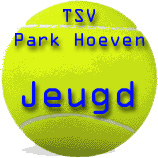 Jeugdcommissie Park HoevenDe samenstelling van de jeugdcommissie is in 2017 flink gewijzigd. Heleen Prinsen heeft als voorzitter afscheid genomen. En ik (Berton Wijdeven) heb de handschoen opgenomen om haar fantastische werk als voorzitter proberen door te zetten. In de jeugdcommissie doen we alles samen met een fijn team van ouders van jeugdleden die alle leeftijdscategorieën vertegenwoordigen. En ja dan worden jeugdleden ook wel eens volwassenleden of af en toe stopt er eens een jeugdlid. En dan gaan we samen op zoek naar nieuwe jeugdcommissieleden. En om deze redenen hebben we dit jaar afscheid genomen van Gerard Verdonschot en Laurens Goldenbeld, die zich de afgelopen jaren met veel enthousiasme goed hebben ingezet voor als onze jeugdleden. De nieuwe jeugdcommissieleden die we dit jaar hebben mogen verwelkomen zijn Letty van Lieshout, Angelique van Schijndel en Andries Keijzer. Alle drie hebben al hun eigen taken en hebben zich het afgelopen jaar al ingezet voor onze jeugd bij de diverse activiteiten.Trainingen JeugdIn 2017 heeft een behoorlijke verandering plaatsgevonden voor de jeugd van Park Hoeven en voor de jeugdcommissie van Park Hoeven. In 2017 hebben onze jeugdleden afscheid genomen van onze hoofdtrainer Alexander en hebben een nieuwe hoofdtrainer gekregen in de persoon van Joffe van der Heijden, maar gelukkig is voor onze jeugd ook een vertrouwd gezicht gebleven in de persoon van Mike Claassen.Vanuit de jeugdcommissie zijn we blij met de huidige situatie en waarderen we de bijdrage van Joffe en Mike aan de spelvreugde van onze jeugdleden. Zowel bij de trainingen als bij de activiteiten, waarbij beide trainers zich fantastisch inzetten.Activiteiten JeugdIn 2017 hebben weer verschillende oude vertrouwde activiteiten plaatsgevonden en ook enkele nieuwe activiteiten plaatsgevonden. Hieronder een greep uit deze activiteiten. Competities:-Wintercompetitie Groen en Geel-Tenniskids Worldtour Rood Voorjaar-Voorjaarscompetitie Groenen Geel-Tenniskids Worldtour Rood Najaar-Najaarscompetitie Groen en Geel 	In 2017 hebben we voor het eerst naast de vertrouwde Winter- en voorjaarscompetitie ook meegedaan aan de najaarscompetitie om de competitieve jeugdleden nog meer ervaring te laten opdoen met het spelen van wedstrijden.Toernooien:-JeugdclubkampioenschappenIn 2017 hebben voor de eerste keer de gecombineerde clubkampioenschappen plaats gevonden op ons mooie tenniscomplex. De samenvoeging van de jeugd- en senioren-clubkampioenschappen is goed verlopen. En daarbij gaat een groot compliment uit naar de deelnemende leden. Hoe onze jeugd en senioren samen door elkaar heen op ons tenniscomplex hun wedstrijden hebben gespeeld, was echt heel leuk om te zien en te ervaren. Zie hiervoor ook de foto’s op facebook. De samenwerking tussen beide toernooicommissies, overigens beide geheel vernieuwde toernooicommissies, is ook goed verlopen. En ja, na een eerste keer zijn er natuurlijk verbeterpunten maar een compliment is ook hier zeker op zijn plaats. En ja de opkomst was niet optimaal en we hopen volgend jaar natuurlijk op veel meer inschrijvingen, maar aan de andere kant de leden die er waren hebben een leuk toernooi gehad en voor die deelnemende leden doen we het natuurlijk.-Gees Terband JeugdtoernooiTijdens de herfstvakantie vanaf zaterdag 14 oktober t/m zaterdag 21 oktober 2017 zijn de wedstrijden gespeeld van ons Gees Terband Jeugdtoernooi. In die week zijn door  verschillende jeugdspelers uit de gehele regio leuke wedstrijden gespeeld. Met uiteindelijk natuurlijk terechte winnaars in de verschillende categorieën. Het toernooi is afgesloten met een drukbezochte prijsuitreiking en loterij. Alle kinderen zijn naar huis gegaan met een presentje en een lach op hun gezicht. Mede mogelijk gemaakt natuurlijk door enkele fantastische sponsoren. Kortom weer een geslaagd toernooi achter de rug, waarbij een compliment naar de organisatie echt op zijn plaats is.Dit jaar is het Gees Terbandtoernooi voor de jeugdleden helemaal een onvergetelijke week geworden. Immers naast inschrijven voor het Gees Terbandtoernooi was het dit jaar ook mogelijk om als jeugdlid van Park Hoeven om je in te schrijven voor de “Tennis & Activiteiten Week”. Naast veel tennissen in de vorm van je wedstrijden in het kader van het Gees Terbandtoernooi en aanvullende trainingen hebben er daarnaast nog veel niet tennis gerelateerde leuke aanvullende activiteiten plaatsgevonden. Die fantastisch georganiseerd zijn door Joffe en Mike, met ondersteuning van oudere jeugdleden van onze club. Allemaal met het doel om de binding tussen onze jeugdleden nog meer te versterken. En dat is echt gelukt, wij hebben als Jeugdcommissie louter positieve geluiden gehoord. De “jongere kinderen” vonden het maar wat leuk om activiteiten en spelletjes te doen met je tennistrainers en enkele oudere jeugdleden, waar natuurlijk tegenop gekeken wordt. Het was fantastisch om te zien hoe de groep van jong tot oud heel goed gemixt de week met elkaar beleefd hebben. Het doel om de binding tussen onze jeugdleden te versterken is echt gelukt. De jeugdcommissie juicht dit nieuwe initiatief van Joffe en Mike natuurlijk van 	harte toe en durven wel te stellen dat het ons inziens een onvergetelijke week was voor onze jeugdleden. Als jeugdcommissie hebben we deze activiteit geëvalueerd en natuurlijk zijn er kleine verbeterpuntjes, maar ik kan met een gerust hart vertellen dat we in 2018 met Joffe en Mike in gesprek gaan om in 2018 weer een dergelijke activiteit te gaan organiserenOverige activiteiten:Sjors Sportief	 (een activiteit om jonge jeugdleden aan te trekken)Sportgala voor kampioenen 	(aansluiten bij de activiteit van de gemeente Uden waarbij alle kampioenen van de gemeente Uden worden gehuldigd)Afsluiting voorjaarscompetitie middels BBQ op ons mooie tenniscomplexOuder / kind toernooi  (jeugdleden kunnen tijdens een 1-daagstoernooi meedoen met hun vader/moeder, opa/oma, broer/zus, oom/tante, buurman/buurvrouw en ga zo maar door. De minimale leeftijd van de introducé (de ‘ouder’) is 18 jaar. Bij de indeling van de poules houdt de jeugdcommissie zoveel mogelijk rekening met de leeftijd en speelsterkte van alle spelers, zodat het leuke wedstrijdjes kunnen worden. Gezelligheid staat deze dag voorop! Afsluiting Tenniskids Worldtour Rood Najaar met frietjes in onze mooie clubhuisPieten Tennis middag (afsluiting van het jaar voor de ‘jongere jeugd’)Laser gamen op het park (afsluiting van het tennisjaar voor de ‘oudere jeugd’)Zoals u kunt lezen hebben er in 2017 weer veel activiteiten plaatsgevonden voor de jeugd op ons fantastische park. Ook in 2018 willen we weer leuke activiteiten organiseren voor onze jeugd om ze zo betrokken te houden bij onze club. Immers de jeugd heeft de toekomst. Bent u ook zo betrokken bij onze jeugd en enthousiast en bereid om eens een steentje bij te dragen bij een van onze activiteiten, maak u dan bekend bij een van onze jeugdcommissieleden of neem contact op. Een paar extra enthousiaste handen kunnen we echt wel gebruiken voor de diverse uiteenlopende activiteiten. Heeft u verder nog vragen en/of opmerkingen schroom niet en neem gerust contact op met de jeugdcommissie, via: jeugd@parkhoeven.nlJeugdcommissieleden:Patty ArtsLetty van LieshoutAngelique van SchijndelJaime WijdevenEdwin van GastelAndries KeijzerEd KooijmansBerton Wijdeven (voorzitter)Commissie Competitie en ToernooienZoals iedereen ondertussen gemerkt heeft, zijn er in het afgelopen jaar binnen de commissie competitie en toernooien (CCT) een aantal veranderingen doorgevoerd. In goed overleg met alle betrokkenen is besloten om na 14 jaar goede trainingen toch een trainerswissel door te voeren. We hebben afscheid genomen van Alexander Buter maar ook van de organisatie waar Alexander ondergebracht is Sport Events. In het begin heeft dit best wat vragen opgeroepen bij onze leden omdat de lessen van Alexander al die jaren goed verzorgd zijn geweest. Maar om een vereniging “levend” te kunnen houden vonden wij dat het tijd was voor een frisse wind over het park.Nu een half jaar verder kunnen we als bestuur concluderen dat het wisselen van trainer een uitermate positieve boost heeft gegeven aan alle lagen van TSV Park Hoeven. Onder de bezielende leiding van Joffe van der Heijden zitten de trainingen en competitie overvol en er zijn alleen maar positieve geluiden te horen over de aanpak van Joffe en Mike. Mike heeft vorig jaar besloten om de overstap te maken naar de tennisschool van Joffe zodat hij als tweede trainer verbonden is kunnen blijven aan onze vereniging.Ondertussen heeft het enthousiasme van de trainers al een paar jongens doen bewegen om de trainersopleiding te gaan doen. Deze kun je dus ook al een aantal lessen zien geven. Uiteraard gebeurd dit wel onder leiding en verantwoording van Joffe zodat de kwaliteit van de trainingen altijd geborgd blijft.In 2017 hebben we voor de eerste keer met de selectie de najaarscompetitie gespeeld omdat we dit een goede aanvulling op de trainingen vinden. Bovendien is het stimuleren van veel wedstrijden spelen ontzettend belangrijk voor de ontwikkeling van het tennis niveau. Vorig jaar zijn er dus drie competities gespeeld. Voor 2018 zijn wij ons in verband met de baanbezetting nog aan het beraden welke competities de selectie kinderen (kunnen) gaan spelen.Eddy Janssen